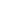 Forward emailAmerican Society of Exercise Physiologists | Dept. of Exercise Physiology | College of St. Scholastica | 1200 Kenwood Avenue | Duluth | MN | 55811